Publicado en CDMX el 02/10/2020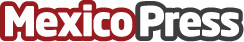 Llega a México, en un lugar emblemático, una propuesta de autoconciertos al aire libre con sana distanciaUn proyecto que ayudará a la reactivación de la economía y el turismo en Teotihuacán. Mictlán Arena es el nombre del venue que dará la bienvenida a este formato de autoconciertos al aire libre en MéxicoDatos de contacto:Sandra Oropeza5554570780Nota de prensa publicada en: https://www.mexicopress.com.mx/llega-a-mexico-en-un-lugar-emblematico-una Categorías: Viaje Música Sociedad Televisión y Radio Turismo Eventos http://www.mexicopress.com.mx